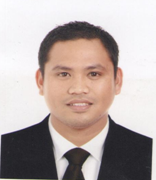 GerryGerry.357156@2freemail.com 	 PERSONAL INFORMATIONAge		:      31Gender	:      MaleBirth date	:      June 01, 1985Birthplace	:      Cabanatuan City Philippines Citizenship	:      FilipinoLanguage	:      Tagalog, English, Basic Arabic SpeakingCivil Status	:      MarriedReligion	:      CatholicHeight		:      5’5Weight	:      66EDUCATIONAL ATTAINMENT:College:                                  Computer Equipment Servicing Technology                       	Nueva Ecija University of Science and Technology                                                	Cabanatuan City Philippines2002 – 2005Secondary : 			Nueva Ecija National High School  Cabanatuan City   1998-2002Elementary : 			Obrero Elementary SchoolObrero Cabanatuan City 1992 -1998WORK EXPERIENCES Part time Customer Service Staff:   		Mbz International Robotic Challenge							Yas Marina Abudhabi 							March 2017Idex Event					        		Adnec Abudhabi					    		February 2017Stack Science Event					  		Skydive Dubai Marina					 		October 2016Formula 1 World Championship					 		Yas Marina Circuit Abudhabi UAE					 		November 2016Data Entry Clerk:        	Western Bainoona Group				Mussafah Industrial Abudhabi UAENovember 28, 2013 – May 09, 2016Data Entry Clerk Job Duties:Prepares source data for computer entry by compiling and sorting information; establishing entry priorities.Processes customer and account source documents by reviewing data for deficiencies; resolving discrepancies by using standard procedures or returning incomplete documents to the team leader for resolution.Enters customer and account data by inputting alphabetic and numeric information on keyboard or optical scanner according to screen format.Maintains data entry requirements by following data program techniques and procedures.Verifies entered customer and account data by reviewing, correcting, deleting, or reentering data; combining data from both systems when account information is incomplete; purging files to eliminate duplication of data.Computer and Sales Technician:	Yara Future Trading Est.  Riyadh Saudi Arabia	  June 08, 2011- July 26, 2013Set up and troubleshoot popular networksFix standard PC problems.Work with wires and cables to ensure proper setting up of Complex networks.Diagnose problems using specific tools.Install, test and maintain a variety of personal computing and networks systemComplies and record all procedures, ensure complete of related supplies is maintainedUtilizes  Smacc5 Server,Knowledge in Troubleshooting ProblemRepair and good install programs and especially every day sales was good.Checking inventories and Reports,Support Customer Service:	Winter Technologies inc. Philippines			                     December 2008– May 2010Support Customer Service Job Duties:Welcomes visitors by greeting them, in person or on the telephone; answering or referring inquiries.Directs visitors by maintaining employee and department directories; giving instructions.Maintains security by following procedures; monitoring logbook; issuing visitor badges.Maintains telecommunication system by following manufacturer's instructions for house phone and console operation.Maintains safe and clean reception area by complying with procedures, rules, and regulations.Maintains continuity among work teams by documenting and communicating actions, irregularities, and continuing needs.Contributes to team effort by accomplishing related results as neededSales Coordinator:	Best Mobile Inc. Philippines 				December 2006- July 2008								Sales Coordinator Job Duties:Handling a high volume of customer enquiries whilst providing a high quality of service to each caller.Writing up accurate and grammatically correct sales correspondence.Tracking sales orders to ensure that they are scheduled and sent out on time.Effectively communicating with customers in a professional and friendly manner.Ordering and ensuring the delivery of goods to customers.Supporting the field sales team.Ensuring that staff uniforms and personal appearance are always clean and professional.Carrying out administrative tasks such as data input, processing information, completing paperwork and filing documents.Organizing sales promotional campaigns.Contacting potential customers to arrange appointments.Speaking with customers using clear and professional language.Resolving any sales related issues with customers.Completing the administrative needs of the Sales Department.